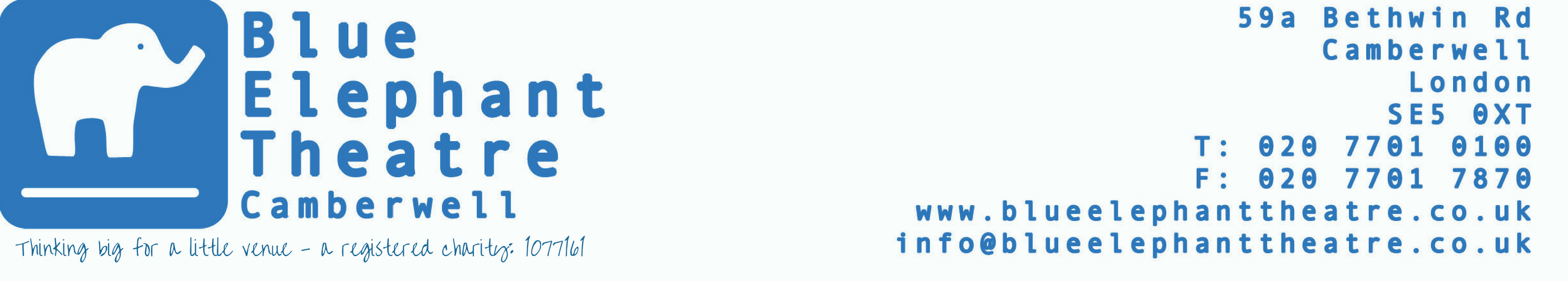 Lockdown#2 Playwriting CompetitionWe love new writing at the Blue Elephant and building relationships with writers at the start of their careers. We’d like to invite emerging playwrights to submit the first scene of a script (up to 6 pages) and a short synopsis of what will be explored in the rest of the script (whether it is already written or not). Blue Elephant Theatre is particularly interested in new writing which reflects contemporary multicultural urban life or which engages with pressing issues. The writers of two of the scenes submitted to us will receive a prize of £100 each and mentoring and support to develop their script over a six month period with at least three support sessions as well as feedback on drafts. Anyone living in London who does not consider themselves to be an established playwright is welcome to apply. Please send your script extract and synopsis to submissions@blueelephanttheatre.co.uk by December 2nd. Please include contact details in the email and not on the document. If you have left London due to the coronavirus crisis but intend to return, you are still welcome to submit a script.We are only able to accept one submission per applicant and they should not be adaptations of other work, for instance a well-known book. Dance Film Festival Call-OutWe also love dance at the Blue Elephant. We’re lucky to have quite a large - if somewhat slanty - performance space for a 50-seat venue and have seen many emerging dance companies take our breath away with their performances in our intimate space. We know that this cannot happen at the moment but we still want to celebrate the work of dance artists. We want to hold a dance film festival and we are seeking submissions! Have you made a dance film in the past like “P.s: Ama-te” ( https://youtu.be/T8xnmKunAbc ) or have you been making short dance films in lockdown? We’ve seen a lot of these films and we’d like to bring some together! We will stream an online festival of them and - ideally at the same time - screen them at the theatre, like an exhibition at a gallery. Small groups and individuals will be able to book ahead and go into our space to watch the films which we will show on a loop. We aim to have approximately an hour’s content and there will be £300 prize money to be divided up amongst all the winning films. This will be more of a token payment as films are likely to be very short, eg if there are ten winning films and the money is divided equally amongst them, that will be £30 each. We urge you not to submit anything that royalties will need to be paid on and you are not expected to create something new to submit. Please note we are not seeking footage of dance shows or rehearsal footage or anything that was not intended to be shown on a screen of some sort - we know there are all sorts of conversations and issues around payments and royalties involved in screening work made for the stage. We don’t have the resources for such work currently - to help with conversations and make the payments - and so we are not asking that of you. To apply, please email your film to submissions@blueelephanttheatre.co.uk by December 2nd. In the first instance, we would prefer to receive links to footage rather than files if possible. This opportunity is open to UK based artists only and to films under 20 minutes. If you have questions about either opportunity, please send them to submissions@blueelephanttheatre.co.uk or call 02077010100.